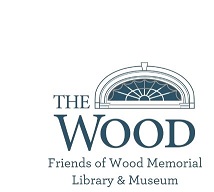 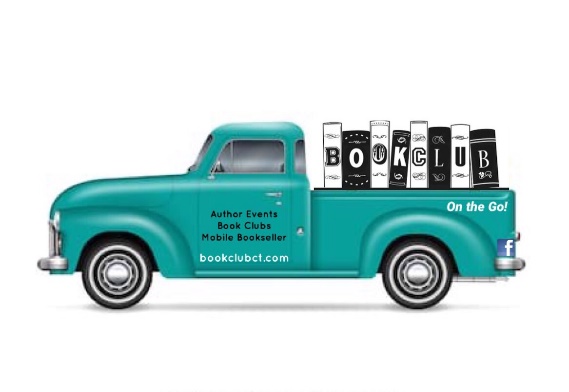 2024 Reading Challenge        Title                                                               1-5 stars                                                    Read a book by a BIPOC author*                                                □___________________________ rating ___Read a book translated into English                                    □___________________________ rating ___Read a book with a person on the cover                             □___________________________ rating ___Read a book adapted for tv/film/stage                              □___________________________ rating ___Read an award winner (Booker, PEN, Pulitzer, etc.)        □___________________________ rating ___Read a book with a real location in the title                                □____________________________rating ___Read non-fiction book                                                            □___________________________ rating ___Read a book with a character name in the title                  □___________________________ rating ___Read a book w/historical event you’re unfamiliar with   □___________________________ rating ___Read a banned book*                                                             □___________________________ rating ___Read a book about books, or set in a library/bookstore  □___________________________ rating ___Read a book published in 2023/2024                                  □___________________________ rating ___     Name: ___________________________                            Email: ______________________________To be entered to WIN a $25 gift certificate from Book Club on the Go anda $25 gift certificate from Friends of Wood Memorial Library & Museumcomplete & email this form to shop@bookclubct.com by Dec. 31, 2024.Download the challenge at www.bookclubct.com or www.woodmemoriallibrary.orgWant to share your progress? Tag @bookclubct on Facebook/Instagram*an author who is Black, Indigenous, or a Person of Color* www.ala.org/advocacy/bbooks